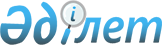 Об изменениях в административно-территориальном устройстве Акмолинской областиУказ Президента Республики Казахстан от 9 января 2007 года N 243.
      Подлежит опубликованию в Собрании актов 
      Президента и Правительства      
      Республики Казахстан         
      В соответствии со  статьей 9 Закона Республики Казахстан от 8 декабря 1993 года "Об административно-территориальном устройстве Республики Казахстан"  ПОСТАНОВЛЯЮ: 
      1. Перенести административный центр Целиноградского района Акмолинской области из поселка Коктал города Астаны в село Малиновка Малиновского сельского округа Целиноградского района. 
      2. Правительству Республики Казахстан до 1 апреля 2007 года принять необходимые меры по реализации пункта 1 настоящего Указа. 
      3. Настоящий Указ вводится в действие со дня подписания. 
					© 2012. РГП на ПХВ «Институт законодательства и правовой информации Республики Казахстан» Министерства юстиции Республики Казахстан
				
Президент
Республики Казахстан